Formularz poprawkowy projektów Wrocławskiego Budżetu Obywatelskiego 2018 1. Informacje o projekcieNumer projektu:176Nazwa projektu: (wypełnić tylko w wypadku zmiany/doprecyzowania nazwy projektu)Lokalizacja projektu: (wypełnić tylko w wypadku zmiany lokalizacji projektu) - adres: - numer geodezyjny działki (na podstawie www.geoportal.wroclaw.pl): 2. Ustosunkowanie się do wyników weryfikacji lub opis zmian Zależy mi na pozostaniu w progu do 250tyś. Zatem nawierzchnię możemy dostować do dostępnych środków. Zależy to oczywiście od ofert złożonych w przetargu. Z rozmowy z kierownikiem obiektu Henrykiem Macałą wynika, że najprawdopodobniej demontażu urządzeń mogą dokonać jego ludzie w ramach swoich obowiązków ale jest to jeszcze kwestia do ostatecznego potwierdzenia.3. Uwagi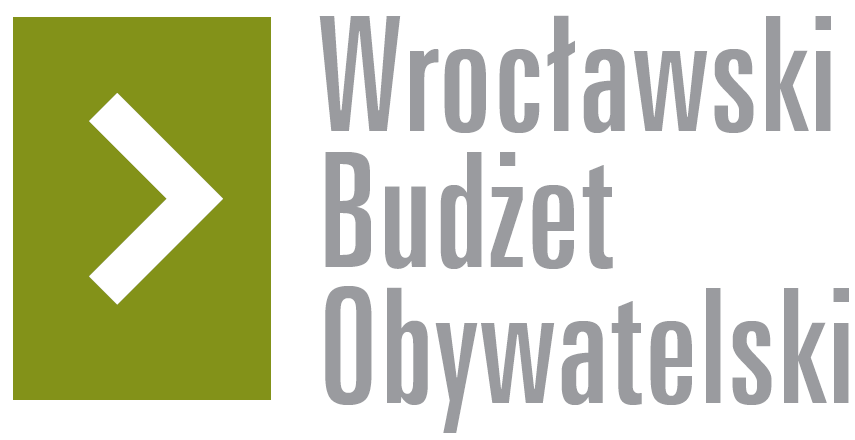 